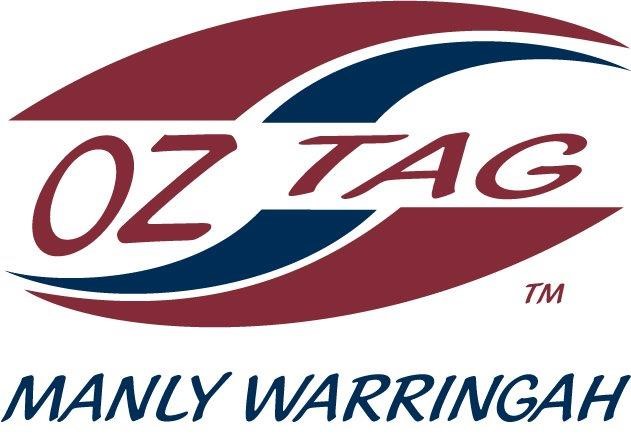 2019 Northern Beaches Primary SchoolsOztag Gala DayTuesday 26th of November 2019North Narrabeen Reserve School Arrival: 9:15amSchool Departure: 2:15pmTOURNAMENT INFORMATIONNorthern Beaches Primary All Schools Gala Day 2019 will run over 1 day, Tuesday the 3rd of December at North Narrabeen Reserve. Games are scheduled for kick off at 10:00am and be finished by 2:15pmTEAM NOMINATIONSTeam nominations are as seen below Year 3&4; Boys, Girls & MixedYear 5&6; Boys & GirlsTo nominate your schools’ team please REGISTEROnce you have submitted your nominations, your teams will be approved. Tournament Briefing & POOLS will be sent out after the cut off date for confirmation. Following this the draw will be posted. COST1 Team- $1202 Teams- $2003 Teams- $2754 Teams- $320Payments must be submitted prior to the tournament. An invoice will be sent after nominations have been submitted.  Teams that are withdrawn from the tournament less than 1 week away will receive a $50 refund. NUMBER OF TEAMS ENTERED PER SCHOOLSchools may enter as many teams as they want. If a school enters more than 1 team they will be names Team 1, Team 2 and so on.TEAM NUMBERSAll teams have up to 8 on the field at once with a minimum of 5. A maximum of 16 players per team. REFEREESNSW Oztag and local associations supply referees; this is included in the cost for each team. Schools are welcome to provide referees. Please contact us prior to tournament if you have any referees able to assist. UNIFORMSAll students in a team must wear the same uniform (e.g. sports shirt, jerseys). In the occasion a school can’t supply their own shorts/ belts please contact us prior to the tournament PRIZESChampions will receive a Medallion. 